 Anna García de Córdova 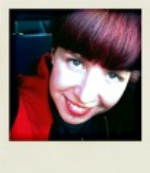 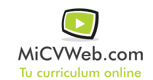 Experiencia ProfesionalExperiencia Profesional contraluz fotografos s.l. 10/2007-10/2009Comunicación/Imagen y sonido (Diseño - Creatividad) Madrid (Madrid)-	Asistente de fotógrafo en sesiones de publicidad-	Retoque digital de fotografía publicitariaServicios para la Biblioteca Nacional-	Digitalización del archivo fotográfico-	Reproducción de obra de arteLAB 1/2007-12/2007Arte y diseño (Diseño - Creatividad) Madrid EspañaProyecto de restauración del archivo fotográfico de Luis Ramón Marin para Fundación Telefónica bajo la supervisión de Valentín Vallhonrat y Rafael Levenfeld.-	Limpieza de negativos en cristal-	Digitalización del material de 35mm y negativos en cristal de 9x12 hasta 24x30-	Restauración digital Fo&Co 6/2006-1/2007Arte y diseño (Diseño - Creatividad) Madrid España-	Operaria de printer Fuji Frontier-	Restauración digital-	Maquetación de álbumes digitalesPhoto Tat s.l. 5/2005-7/2006Arte y diseño (Diseño - Creatividad) Madrid España-	Gestión de tienda-	Atención al clienteHabilidades y CapacidadesHabilidades y CapacidadesHabilidades y CapacidadesHabilidad 1Habilidad 2Habilidad 3Habilidad 4Habilidad 5Habilidad 6FormaciónFormaciónfotografia . Otra no especifiada Formación ComplementariaFormación Complementariafotografia digital . Otra no especifiada diseño grafico . Otra no especifiada IdiomasIdiomasInglésNivel Intermedio InformáticaInformáticaInformación adicionalhttp://AnnaGarcia.MiCVweb.com<b>Pon tu Curriculum aquí...</b> 